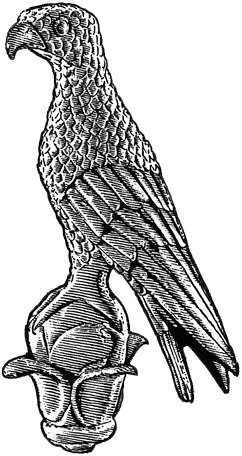 ΕΝΤΥΠΟ ΚΑΤΑΓΡΑΦΗΣ ΣΥΜΒΟΥΛΕΥΤΙΚΗΣ ΣΥΝΑΝΤΗΣΗΣΣτοιχεία Σύμβουλου ΣπουδώνΌνομα: ______________________	Επώνυμο: ___________________________________________Βαθμίδα: ____________________	Στοιχεία Ταυτότητας ΦοιτητήΌνομα: ______________________	Επώνυμο: ___________________________________________Αριθμός Μητρώου: ____________	Τηλέφωνο: ________________	E-mail: _______________Έτος Φοίτησης: ________________	Στοιχεία ΣυνάντησηςΠρώτη Συνάντηση;  NAI 	OXI 	Αν όχι, αριθμός συνάντησης ____________________________ Ημερομηνία Συνάντησης: _______	Ώρα Συνάντησης: __________	Διάρκεια: _____________Θέματα Συζήτησης (περιληπτικά)________________________________________________________________________________________________________________________________________________________________________________________________________________________________________________________________________________________________________________________________________________________________________________________________________________________________________________________________________________________________________________________________________________________________________________________________________________________________________________________________________________Ζητήθηκε επαναληπτική συνάντηση από το φοιτητή; 			NAI 	OXI Προτάθηκε επαναληπτική συνάντηση από το Σύμβουλο Σπουδών;  	NAI 	OXI 